CENTRE CÍVIC JOSEP M. TRIAS I PEITXFitxa de proposta d’exposicióEmplenar i enviar a culturatriasipeitx@lleuresport.catNom i cognomsDomiciliCodi Postal						PoblacióTelèfons							E-mailDates que sol·licita (per ordre de preferència)1a.2a.3a.TÍTOL de l’exposicióBreu descripció de l’exposició (nombre d’obres, format, mides, tècnica...)La exposició té alguna activitat complementaria associada? (conferència,visita comentada,  acting, ...)* No oblideu adjuntar un dossier amb el CV del/la artista, una explicació del projecte i un mínim de deu imatges. De conformitat amb  15/1999 l’informem que les seves dades de caràcter personal quedaran incorporades a un fitxer informatitzat de contactes. Aquest fitxer té com a finalitat gestionar la seva relació amb el centre i mantenir-lo informat dels serveis que oferim. Si és el cas, les dades personals es cediran a l’Ajuntament de Barcelona, perquè pugui continuar la relació.El titular té dret a exercitar els drets d’accés rectificació, cancel·lació i oposició dirigint-se, indicant amb l’assumpte 'ESBORRAR LES MEVES DADES', a ccjosepmtriasipeitx@lleuresport.catFirma de conformitat de l’ofertant: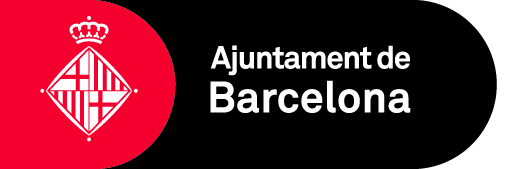 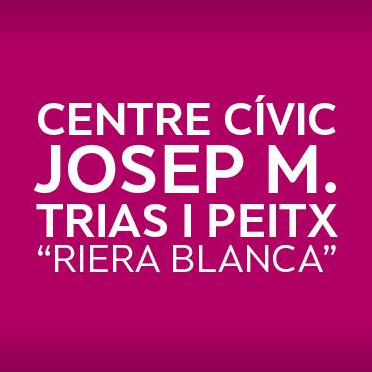 